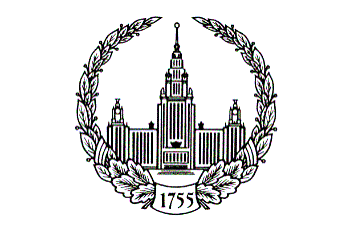 МОСКОВСКИЙ ГОСУДАРСТВЕННЫЙ УНИВЕРСИТЕТИМЕНИ М. В. ЛОМОНОСОВАКАЗАХСТАНСКИЙ ФИЛИАЛМИНИСТЕРСТВО НАУКИ И ВЫСШЕГО ОБРАЗОВАНИЯ РЕСПУБЛИКИ КАЗАХСТАН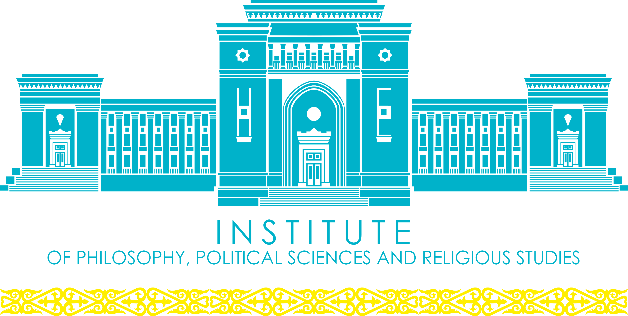 КОМИТЕТ НАУКИИНСТИТУТ ФИЛОСОФИИ, ПОЛИТОЛОГИИ И РЕЛИГИОВЕДЕНИЯг. Астана, Алматы	2023 г.Информационное сообщение МЕЖДУНАРОДНАЯ НАУЧНО-ПРАКТИЧЕСКАЯ КОНФЕРЕНЦИЯ 
«ЕВРАЗИЙСКИЙ МИР: ИСТОРИЯ, КУЛЬТУРА, ЦЕННОСТИ»12 мая 2023 года Московский университет имени М.В.Ломоносова, Казахстанский филиал МГУ совместно с Институтом философии, политологии и религиоведения Комитета науки Министерства науки и высшего образования Республики Казахстан проводит международную научно-практическую конференцию: «Евразийский мир: история, культура, ценности». Целью и задачами научно-практической конференции является осмысление истории и историко-культурного наследия народов Евразии, консолидирующих их ценностей и идей, а также обсуждение тенденций и перспектив развития современных интеграционных процессов на евразийском пространстве.Конференция состоится в комбинированном формате: в традиционной очной форме и онлайн на платформе программы ZOOM (данные подключения будут указаны позже).В программе научной конференции планируется обсуждение и обмен мнениями по следующим вопросам:Евразия в потоке истории.Общественно-политическая мысль и формирование самосознания народов Евразии.Историко-культурное наследие народов Евразии.Евразийский мир: межкультурные и межцивилизационные коммуникации.Евразийская интеграция: тенденции и перспективы развития в современных условиях.Мир Евразии: современные исследовательские стратегии.Философия евразийства в цивилизационном контексте: история и современность (алматинская секция)Состав участников: в работе конференции примут участие ведущие ученые ВУЗов и научно-исследовательских организаций Казахстана, России и других стран, представители экспертного сообщества. Планируется, что в ходе конференции ученые-исследователи, а также представители экспертного сообщества поделятся опытом исследовательской работы, а также выработают свои рекомендации и предложения.По результатам конференции планируется издание сборника и размещение научных статей в Научной электронной библиотеке (eLibrary.ru) с включением в Российский индекс научного цитирования (РИНЦ).Рабочий язык: русский.Форма проведения: очно-дистанционная (платформа Zoom).Заявки на участие (Приложение 1) принимаются до 30 марта 2023 года; тексты докладов просим прислать до 5 мая (согласно Приложению 2 - Образец) по электронной почте ksgd2012@mail.ru.Статья и заявка оформляются в разных файлах (Образец: Иванов_заявка_конференция.docx; Иванов_статья_конференция.docx). Статью следует выслать в формате Word и PDF.Регламент выступления – до 10 минут. Организационный взнос за участие в конференции не взимается.Для публикации в сборнике просим направить в адрес Оргкомитета текст статьи до 5 мая 2023 года по электронной почте: ksgd2012@mail.ru.; для алматинской секции: е-mail: aimana_th@mail.ru. Контакты: +7 707 683 39 38, Кельдинова Айман Бауржановна.Оргкомитет оставляет за собой право отбора материалов для публикации.Адрес Оргкомитета: Республика Казахстан, 010010 г. Астана, ул. Кажымукана, 11, кафедра социально-гуманитарных дисциплин (704 каб.), телефон: 8(717)2 35-18-51, Вотчел Алена Павловна, электронный адрес: ksgd2012@mail.ru.Приложение 1ЗАЯВКА НА УЧАСТИЕ В МЕЖДУНАРОДНОЙ НАУЧНО-ПРАКТИЧЕСКОЙ КОНФЕРЕНЦИИ «Евразийский мир: история, культура, ЦЕННОСТИ»г. Астана, Алматы 12 мая 2023 годаПриложение 21. Требования к оформлению докладаК публикации принимаются научные статьи объемом 6–10 страниц, включая таблицы, рисунки и схемы. Текст должен быть набран в редакторе Word и оформлен согласно приложенному образцу. Шрифт – Times New Roman, 14 пт., междустрочный интервал одинарный, все поля – 2 см, абзацный отступ – 1,25 см.В начале статьи необходимо разместить название, Ф.И.О. и сведения об авторе/авторах (ученая степень, ученое звание, должность, место работы, e-mail), аннотацию (не более 5–6 предложений) и ключевые слова (5–6 слов). Таблицы должны быть подготовлены в MS Word. Рисунки, подготовленные с использованием средств рисования MS Word, должны быть сгруппированы.На таблицы и рисунки необходимо сослаться в тексте («см. Таблицу 1», «см. Рис. 1»).Ссылки на литературные источники даются цифрами в прямых скобках по мере упоминания [1, с. 15]. Список литературы приводится после основного текста.К статье необходимо приложить Ф.И.О., название статьи, аннотацию и ключевые слова на английском языке (см. Образец оформления научной статьи). 2. Образец оформления научной статьиНАЗВАНИЕ СТАТЬИ НА РУССКОМ ЯЗЫКЕИванов А. А.доктор исторических наук, профессор Казахстанский филиал МГУ имени М.В.Ломоносоваг. Астана, Казахстанivanov@msu.kzАннотация: текст, 5–6 предложенийКлючевые слова: до 5 ключевых слов Текст Текст Текст Текст Текст Текст Текст Текст [1, c. 15]. Текст Текст Текст 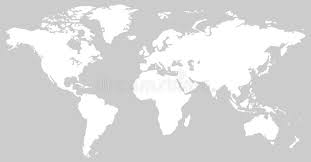 Рис. 1. Название рисунка (источник: [1, c. 15]) или (составлено по данным: 
[1, c. 15])Текст Текст Текст Текст Текст Текст Текст Текст [2, c. 116]. Таблица 1. Количественный анализТекст Текст Текст Текст Текст Текст Текст Текст [3, c. 43]. Список литературы Основы евразийства. – М.: «АРКТОГЕЯ-центр», 2002. – 800 с.Сидорович А. В. Вектор современного развития и идея Евразийского Союза: политико-экономический анализ / А. В. Сидорович. – Астана: Гласир, 2014. – 226 с. Черных Е. Н. Евразийский «степной пояс»: у истоков формирования // Природа. – № 3. – 2008. – С. 34–43.Аязбекова С. Ш. Небесный Бог в древних цивилизациях Большой Евразии // Большая Евразия: Развитие, безопасность, сотрудничество. Ежегодник. 2020. Вып. 3. Ч. 2 / РАН. ИНИОН. Отд. науч. сотрудничества; Отв. ред. В. И. Герасимов. – С. 437–442. – [Электронный ресурс]. URL: https://cyberleninka.ru/article/n/nebesnyy-bog-v-drevnih-tsivilizatsiyah-bolshoy-evraziiSummary Ivanov А.А. Название статьи на английском языкеТекст на английском языке, 5–6 предложенийKey words: ключевые слова на английском языке.ФамилияИмя Отчество Место работы (полное название)Должность, ученая степень, званиеE-mail для перепискиКонтактный телефонНазвание доклада №ГруппаКоличество студентов1ВМ-11272ММ-1126